★お部屋にカラフルな光の現象をうつしだそう★聖園女学院中学校【材料】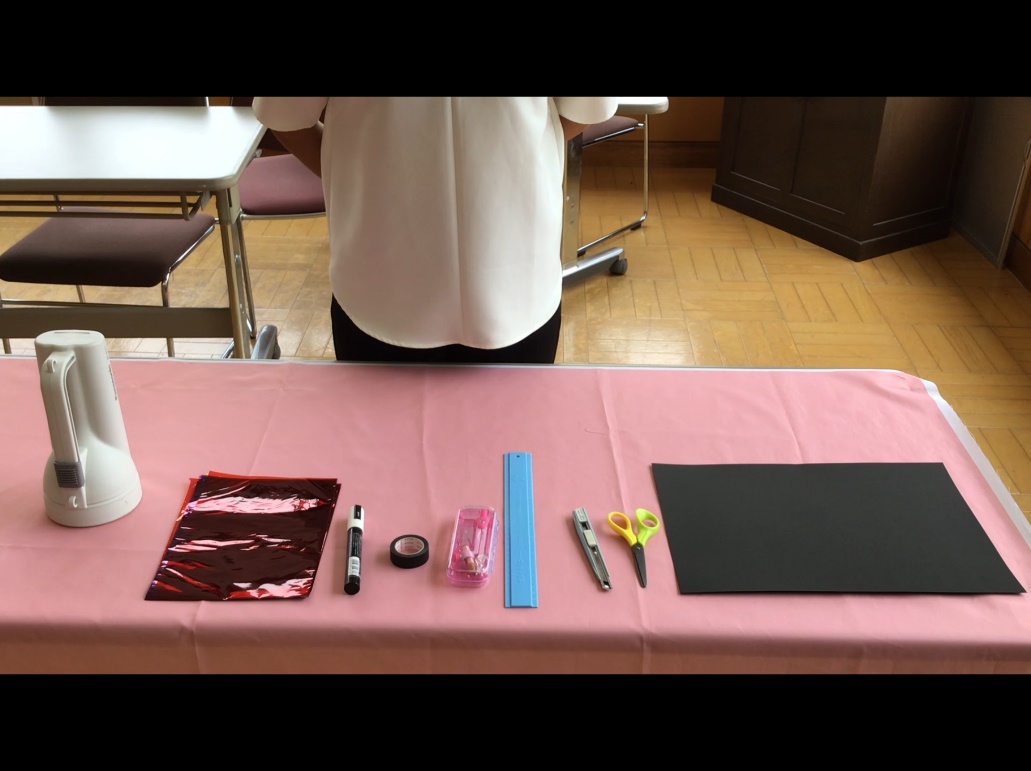 ・黒画用紙・コンパス・じょうぎ・はさみ・カッター・カラーセロファン・テープ・懐中電灯　　　　orスマホライト【作り方】1．黒画用紙にコンパスで円を描く　（中心に印をつけておきましょう）2．じょうぎを使って円の中心に向かって2本線を引く　　（このVの大きさによってプラネタリウムの高さが変わります）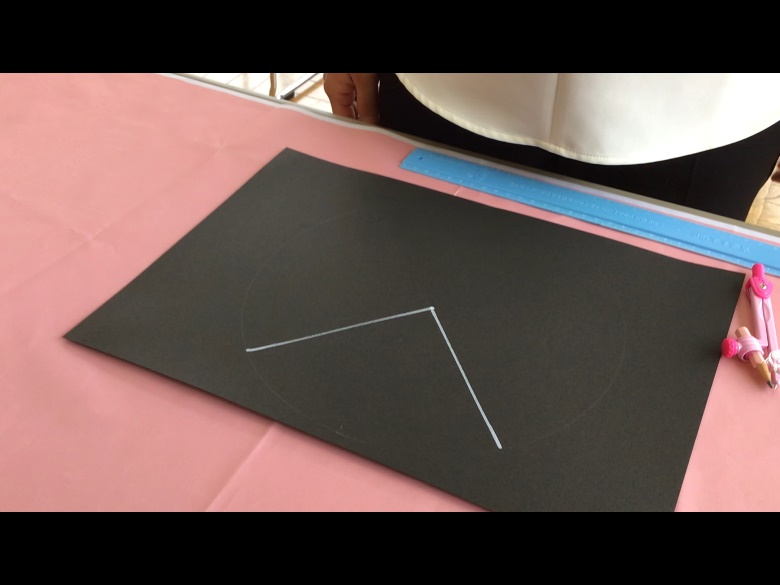 3．円と線を切る　4．切った線を合わせ、円すいになることを確認する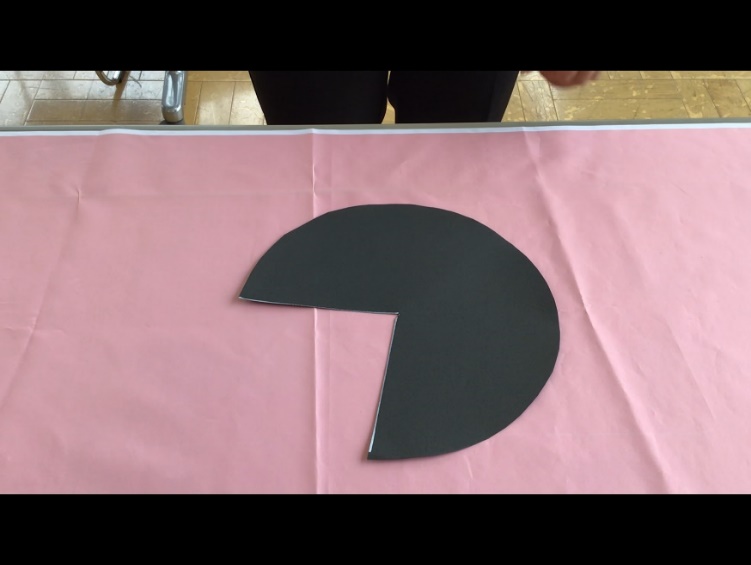 5．画用紙に好きな形を描く　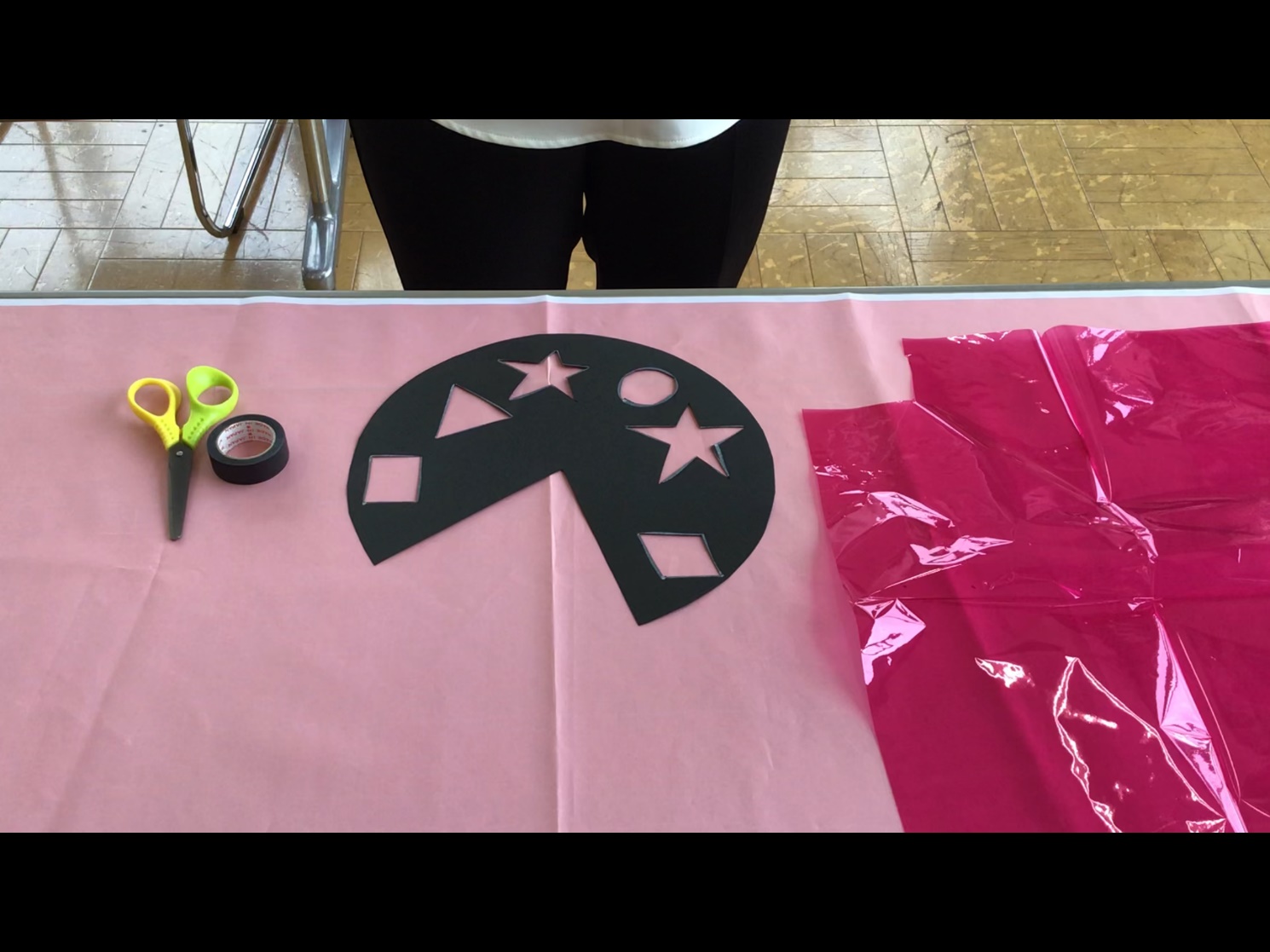 6．形をカッターでくり抜く7.くり抜いた形にセロファンをはる　（テープやセロファンが他の形にはみ出さないように注意しましょう）8．すきまができないように円すいの形に整え、テープをはる　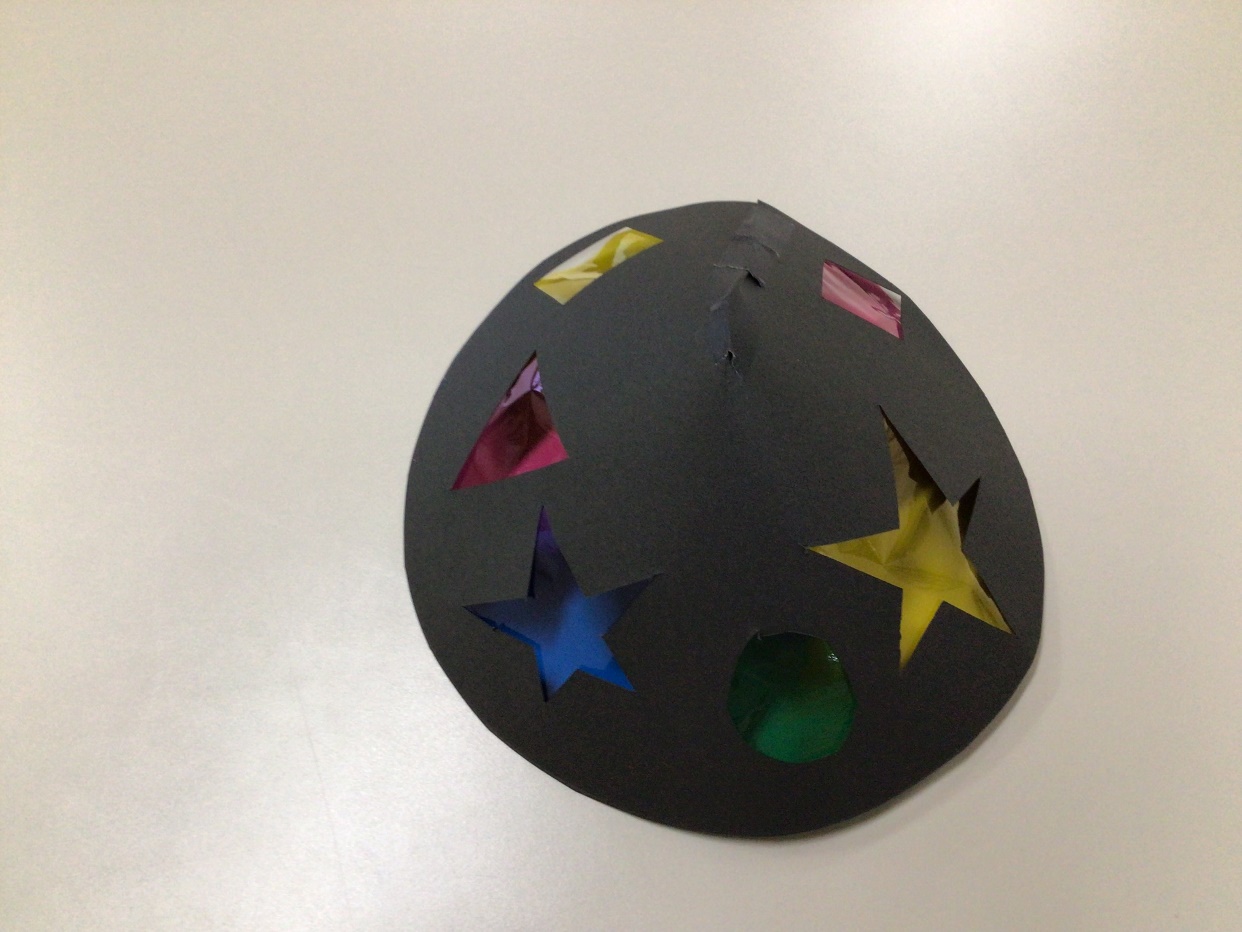 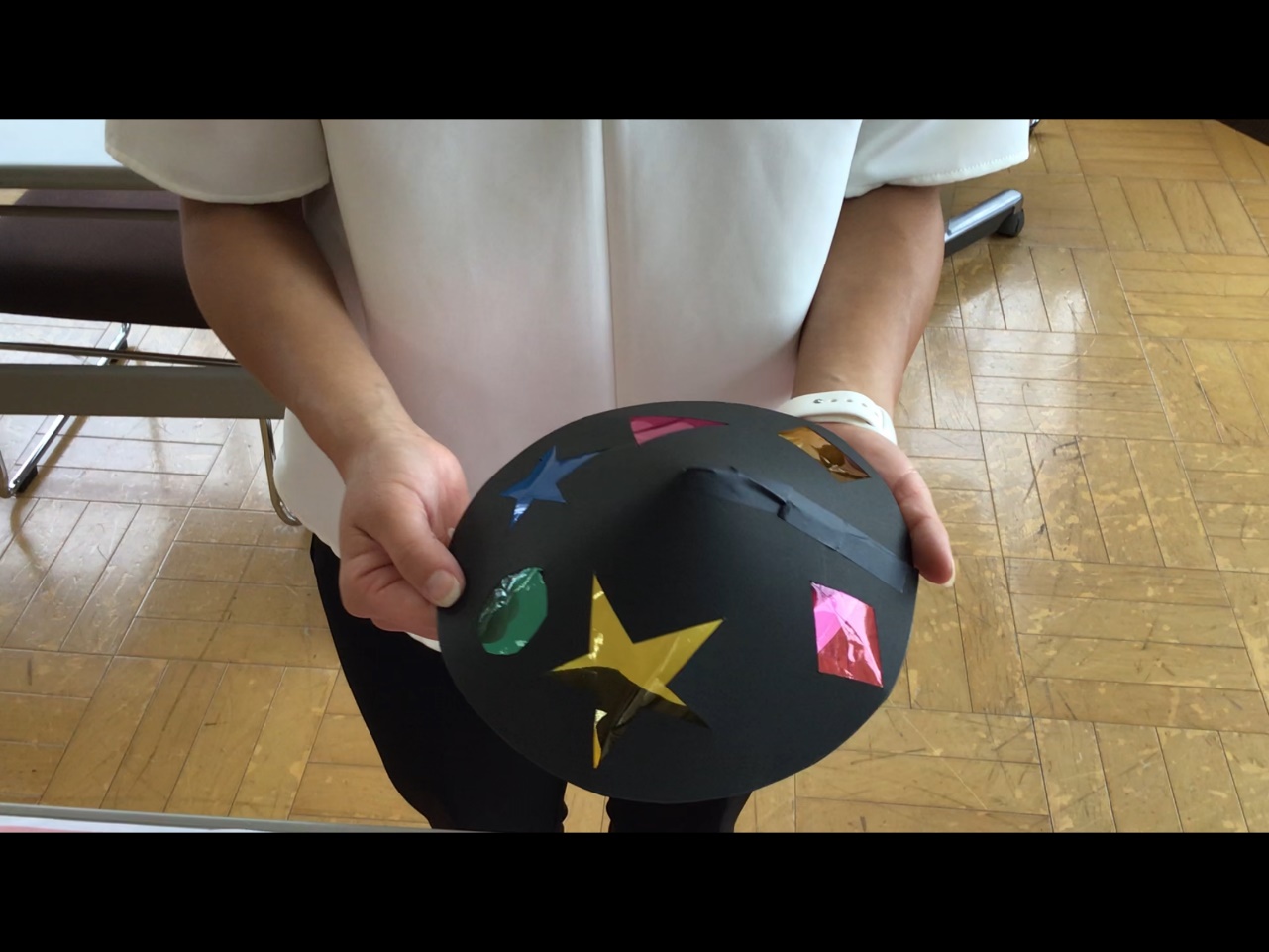 ★完成★暗いお部屋で円すいの下からライトを当ててみましょう！光の現象があらわれます！ぜひ、たくさんの形や色で作ってみてください★